10.04.2020Drogie dzieci,Waszym zadaniem na dzisiejszy dzień jest malowanie i ozdabianie przez Was pisanek do świątecznego koszyczka.Mamy nadzieję, że pochwalicie się swoimi pisankami wysyłając zdjęcia na pocztę internetową przedszkola.Pozdrawiamy Was serdecznieI przesyłamy buziakiKatarzyna Panek i Paulina Skiba 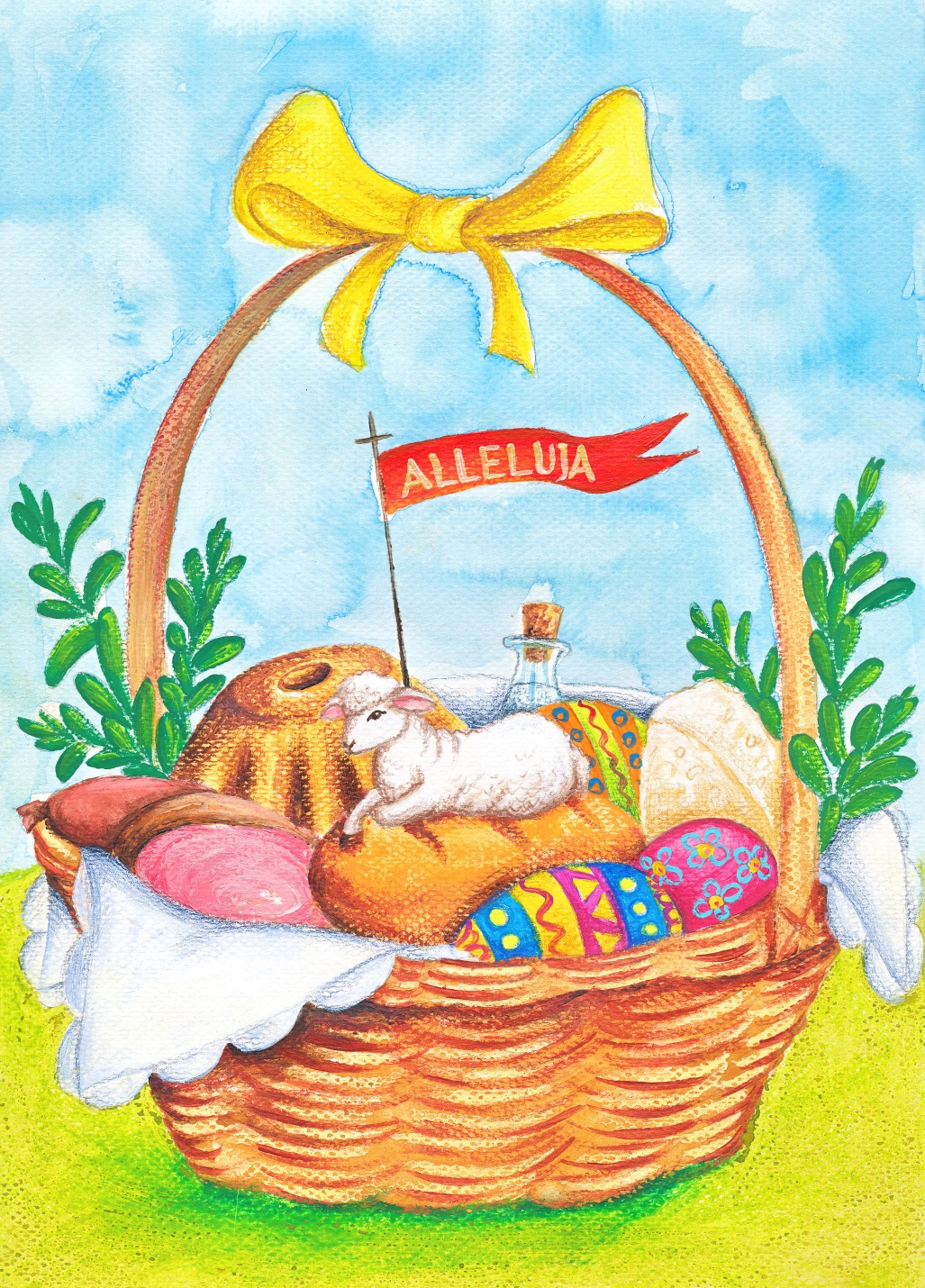 